Landscapes Perspectives through journey wordsAim: To explore relationships to the natural environment Time Needed: 20-60 minutes. Depending on the time a group spends sharing storiesResources you will need:TimeClothing & footwear suitable for exploring the outdoors inSticksPreparation and consent detailed in other worksheets on this siteSession ideas: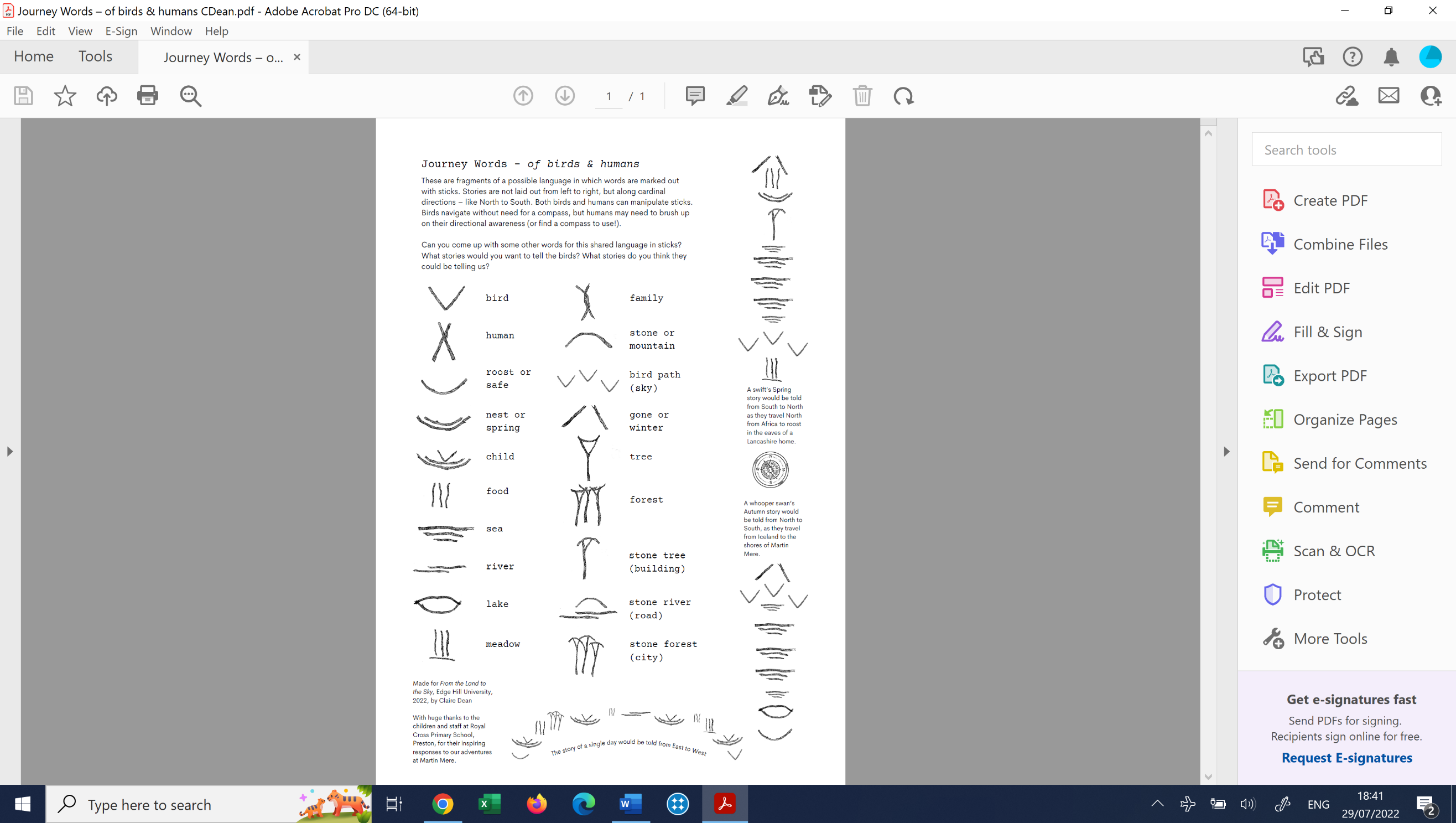 